Aaron J. Barnes, Ph.D.Johnson Assistant Professor of MarketingCollege of BusinessUniversity of Louisville110 W Brandeis Ave, Room 159Louisville, KY 40208 (502) 438-8633aaron.barnes@louisville.edu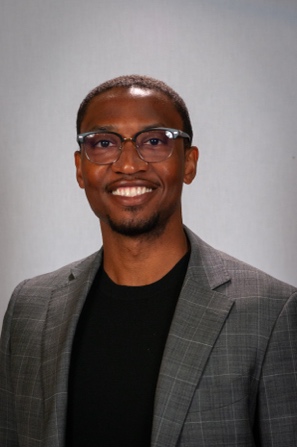 ACADEMIC POSITIONSACADEMIC POSITIONSCollege of Business, University of LouisvilleLaDonna and Charlie Johnson Assistant Professor of Marketing, 2023–presentAssistant Professor of Marketing, 2020–2023College of Business, University of LouisvilleLaDonna and Charlie Johnson Assistant Professor of Marketing, 2023–presentAssistant Professor of Marketing, 2020–2023EDUCATIONEDUCATIONGies College of Business, University of Illinois  Ph.D., Business Administration, 2020Department of Psychology, New York University      Courses taken toward the M.A. in Psychology, 2013-2014Kelley School of Business, Indiana University      B.S., Marketing (with Honors), 2012Gies College of Business, University of Illinois  Ph.D., Business Administration, 2020Department of Psychology, New York University      Courses taken toward the M.A. in Psychology, 2013-2014Kelley School of Business, Indiana University      B.S., Marketing (with Honors), 2012RESEARCH INTERESTSRESEARCH INTERESTSCross-cultural Consumer Behavior, Attitudes, Social Influence, Consumer–Brand RelationshipsCross-cultural Consumer Behavior, Attitudes, Social Influence, Consumer–Brand RelationshipsPUBLICATIONSPUBLICATIONSBarnes, Aaron J. and Sharon Shavitt (2023), “In What Ways Do Accessible Attitudes Ease Decision Making? Examining the Reproducibility of Accessibility Effects Across Cultural Contexts,” Journal of Personality and Social Psychology. http://dx.doi.org/10.1037/pspa0000363Barnes, Aaron J. and Sharon Shavitt (2023), “Top Rated or Best Seller? Culture Influences Responses to Attitudinal versus Behavioral Consensus Cues,” Journal of Consumer Research. https://doi.org/10.1093/jcr/ucad074 Shavitt, Sharon, and Aaron J. Barnes (2020). "Culture and the Consumer Journey," Journal of Retailing, 96.1: 40-54. https://doi.org/10.1016/j.jretai.2019.11.009Featured in ForbesFeatured in Retail Touch PointsShavitt, Sharon and Aaron J. Barnes (2019). “Cross-Cultural Consumer Psychology,” Consumer Psychology Review, 2(1), 70-84. https://doi.org/10.1002/arcp.1047Shavitt, Sharon, Hyewon Cho, and Aaron J. Barnes (2019). “Culture and Consumer Behavior,” In Shinobu Kitayama, Dov Cohen (Ed.), Handbook of Cultural Psychology (2nd Edition). New York: Guilford Press. Xiao, Bangming, Minxue Huang, and Aaron J. Barnes (2015). Network Closure Among Sellers and Buyers in Social Commerce Community, Electronic Commerce Research and Applications, 14(6), 641-653. http://doi.org/10.1016/j.elerap.2015.10.001Barnes, Aaron J. and Sharon Shavitt (2023), “In What Ways Do Accessible Attitudes Ease Decision Making? Examining the Reproducibility of Accessibility Effects Across Cultural Contexts,” Journal of Personality and Social Psychology. http://dx.doi.org/10.1037/pspa0000363Barnes, Aaron J. and Sharon Shavitt (2023), “Top Rated or Best Seller? Culture Influences Responses to Attitudinal versus Behavioral Consensus Cues,” Journal of Consumer Research. https://doi.org/10.1093/jcr/ucad074 Shavitt, Sharon, and Aaron J. Barnes (2020). "Culture and the Consumer Journey," Journal of Retailing, 96.1: 40-54. https://doi.org/10.1016/j.jretai.2019.11.009Featured in ForbesFeatured in Retail Touch PointsShavitt, Sharon and Aaron J. Barnes (2019). “Cross-Cultural Consumer Psychology,” Consumer Psychology Review, 2(1), 70-84. https://doi.org/10.1002/arcp.1047Shavitt, Sharon, Hyewon Cho, and Aaron J. Barnes (2019). “Culture and Consumer Behavior,” In Shinobu Kitayama, Dov Cohen (Ed.), Handbook of Cultural Psychology (2nd Edition). New York: Guilford Press. Xiao, Bangming, Minxue Huang, and Aaron J. Barnes (2015). Network Closure Among Sellers and Buyers in Social Commerce Community, Electronic Commerce Research and Applications, 14(6), 641-653. http://doi.org/10.1016/j.elerap.2015.10.001WORKING PAPERSWORKING PAPERSBarnes, Aaron J. and Tiffany White, “The Accessor Effect: How (and for Whom) Renters’ Lack of Perceived Brand Commitment Dilutes Brand Image,” conditionally accepted at Journal of the Academy of Marketing Science.Uduehi, Esther and Aaron J. Barnes, “Room for Error: The Effect of Minority Ownership Awareness on Brand Evaluations,” revising for advanced review at Journal of Marketing.Barnes, Aaron J., Srinwanti H. Chaudhury, Doreen Shen, Jennifer Stoner, and Carlos J. Torelli, “Wanting a Good Cry: Cultural Differences in Expected Emotion Consumption from Movie Genres,” Target: Journal of Marketing.Xiao, Bangming, Aaron J. Barnes, and Hao Zhang, “How to Keep Your Followers: Understanding the Ties Evolution in Social Commerce Community,” Target: Journal of Business Research. Barnes, Aaron J., Hao Shen, and Sharon Shavitt, “Maturity and Cultural Differences in Attitude Expression When Others Disagree,” Target: Psychological Science.Barnes, Aaron J. and Tiffany White, “The Accessor Effect: How (and for Whom) Renters’ Lack of Perceived Brand Commitment Dilutes Brand Image,” conditionally accepted at Journal of the Academy of Marketing Science.Uduehi, Esther and Aaron J. Barnes, “Room for Error: The Effect of Minority Ownership Awareness on Brand Evaluations,” revising for advanced review at Journal of Marketing.Barnes, Aaron J., Srinwanti H. Chaudhury, Doreen Shen, Jennifer Stoner, and Carlos J. Torelli, “Wanting a Good Cry: Cultural Differences in Expected Emotion Consumption from Movie Genres,” Target: Journal of Marketing.Xiao, Bangming, Aaron J. Barnes, and Hao Zhang, “How to Keep Your Followers: Understanding the Ties Evolution in Social Commerce Community,” Target: Journal of Business Research. Barnes, Aaron J., Hao Shen, and Sharon Shavitt, “Maturity and Cultural Differences in Attitude Expression When Others Disagree,” Target: Psychological Science.SELECT RESEARCH IN PROGRESSSELECT RESEARCH IN PROGRESSBarnes, Aaron J., Yuanyuan (Kay) Zhang, and Ana Valenzuela, “Recommendation Precision”Barnes, Aaron J. and Ann Kronrod, “How Verb Type Influences Persuasion”Barnes, Aaron J., Rod Duclos, and Michael J. Barone, “Personal Branding”Yoon, Na Ri, Mansur Khamitov, and Aaron J. Barnes, “When a Brand’s Fans Won’t Share”Barnes, Aaron J., Yuanyuan (Kay) Zhang, and Ana Valenzuela, “Recommendation Precision”Barnes, Aaron J. and Ann Kronrod, “How Verb Type Influences Persuasion”Barnes, Aaron J., Rod Duclos, and Michael J. Barone, “Personal Branding”Yoon, Na Ri, Mansur Khamitov, and Aaron J. Barnes, “When a Brand’s Fans Won’t Share”CONFERENCE PRESENTATIONSCONFERENCE PRESENTATIONSUduehi, Esther and Aaron J. Barnes, “Room for Agency, Room for Error: The Effects of Minority Ownership Labels on Perceived Agency and Brand Evaluations”Society of Consumer Psychology Conference (2024), Nashville, TNAMA Winter Academic Conference (2023), Nashville, TNSociety of Consumer Psychology Conference (2023), San Juan, Puerto RicoBarnes, Aaron J. and Sharon Shavitt, “Deny the Voice Inside: Accessible Attitudes Can Impair Choice and Reduce Word-of-Mouth in Social Contexts” AMA Consumer Behavior Special Interest Group Conference (2019), Bern, SwitzerlandISMS Marketing Science Conference (2019), Rome, ItalyAssociation for Consumer Research (2018), Dallas, TX (Session organizer and chair)Society for Personality and Social Psychology (2018), Atlanta, GAAssociation for Consumer Research (2016), Berlin, GermanySociety for Personality and Social Psychology (2016), San Diego, CABarnes, Aaron J. and Sharon Shavitt, “All Consensus Cues Are Not Equal: Why Others’ Actions Don’t Speak to Us” CB-CLIK Conference (2023), Louisville, KYSociety of Consumer Psychology Conference (2020), Huntington Beach, CAPhD Project – Baruch College Research Symposium (2018), New York, NYAMA Winter Academic Conference (2018), New Orleans, LABarnes, Aaron J. and Tiffany White, “How Access Offers Affect Parent Brands: The Importance of Communal-Brand Connection, Usage Norms, and Perceived Firm Intentionality”AMA Winter Academic Conference (2019), Austin, TXAssociation for Consumer Research (2017), San Diego, CAAssociation for Consumer Research (2016), Berlin, GermanyBrands and Brand Relationships Conference (2016), Toronto, CNWon Best Paper AwardBarnes, Aaron J., Hao Shen, and Sharon Shavitt, “Do Mature People Share Their Attitudes? Cultural Differences in Attitude Expression When Others Disagree,” Association for Consumer Research (2020), VirtualSociety for Personality and Social Psychology Conference (2020), New Orleans, LABarnes, Aaron J., Doreen Shen, Jennifer Stoner, and Carlos J. Torelli, “Wanting a “Good Cry”: Cultural Differences in Expected Emotion Consumption from Movie Genres” Society of Consumer Psychology Conference (2024), Nashville, TNAssociation for Consumer Research (2020), VirtualAMA Consumer Behavior Special Interest Group Conference (2019), Bern, SwitzerlandAMA Summer Marketing Educators’ Conference (2017), San Francisco, CASociety of Consumer Psychology Boutique Conference (2017), New York, NYBarnes, Aaron J. and Sokiente W. Dagogo-Jack, “When Good Deeds Last Forever: Motivated Temporal Expansion of Brand Activism”Society of Consumer Psychology Conference (2020), Huntington Beach, CAFuture of Brands Conference (2019), New York, NYBarnes, Aaron J. and Minkyung Koo, “When Causes License Indulgence”Association for Consumer Research (2016), Berlin, GermanyAMA Summer Marketing Educators’ Conference (2016), Atlanta, GAUduehi, Esther and Aaron J. Barnes, “Room for Agency, Room for Error: The Effects of Minority Ownership Labels on Perceived Agency and Brand Evaluations”Society of Consumer Psychology Conference (2024), Nashville, TNAMA Winter Academic Conference (2023), Nashville, TNSociety of Consumer Psychology Conference (2023), San Juan, Puerto RicoBarnes, Aaron J. and Sharon Shavitt, “Deny the Voice Inside: Accessible Attitudes Can Impair Choice and Reduce Word-of-Mouth in Social Contexts” AMA Consumer Behavior Special Interest Group Conference (2019), Bern, SwitzerlandISMS Marketing Science Conference (2019), Rome, ItalyAssociation for Consumer Research (2018), Dallas, TX (Session organizer and chair)Society for Personality and Social Psychology (2018), Atlanta, GAAssociation for Consumer Research (2016), Berlin, GermanySociety for Personality and Social Psychology (2016), San Diego, CABarnes, Aaron J. and Sharon Shavitt, “All Consensus Cues Are Not Equal: Why Others’ Actions Don’t Speak to Us” CB-CLIK Conference (2023), Louisville, KYSociety of Consumer Psychology Conference (2020), Huntington Beach, CAPhD Project – Baruch College Research Symposium (2018), New York, NYAMA Winter Academic Conference (2018), New Orleans, LABarnes, Aaron J. and Tiffany White, “How Access Offers Affect Parent Brands: The Importance of Communal-Brand Connection, Usage Norms, and Perceived Firm Intentionality”AMA Winter Academic Conference (2019), Austin, TXAssociation for Consumer Research (2017), San Diego, CAAssociation for Consumer Research (2016), Berlin, GermanyBrands and Brand Relationships Conference (2016), Toronto, CNWon Best Paper AwardBarnes, Aaron J., Hao Shen, and Sharon Shavitt, “Do Mature People Share Their Attitudes? Cultural Differences in Attitude Expression When Others Disagree,” Association for Consumer Research (2020), VirtualSociety for Personality and Social Psychology Conference (2020), New Orleans, LABarnes, Aaron J., Doreen Shen, Jennifer Stoner, and Carlos J. Torelli, “Wanting a “Good Cry”: Cultural Differences in Expected Emotion Consumption from Movie Genres” Society of Consumer Psychology Conference (2024), Nashville, TNAssociation for Consumer Research (2020), VirtualAMA Consumer Behavior Special Interest Group Conference (2019), Bern, SwitzerlandAMA Summer Marketing Educators’ Conference (2017), San Francisco, CASociety of Consumer Psychology Boutique Conference (2017), New York, NYBarnes, Aaron J. and Sokiente W. Dagogo-Jack, “When Good Deeds Last Forever: Motivated Temporal Expansion of Brand Activism”Society of Consumer Psychology Conference (2020), Huntington Beach, CAFuture of Brands Conference (2019), New York, NYBarnes, Aaron J. and Minkyung Koo, “When Causes License Indulgence”Association for Consumer Research (2016), Berlin, GermanyAMA Summer Marketing Educators’ Conference (2016), Atlanta, GATEACHING EXPERIENCETEACHING EXPERIENCEUniversity of Louisville, College of BusinessMarket Intelligence and Customer Insight (Spring 2021, Spring 2022, Fall 2022)Avg. Teaching Effectiveness = 4.5/5Selected by students as a Student Champion for going above and beyond normal duties to provide exceptional or critical support to students during the pandemicPrinciples of Marketing (Fall 2020, Spring 2022)Avg. Teaching Effectiveness = 4.7/5Nominated by students as a Faculty Favorite University of Illinois, Gies College of BusinessMarketing Research (Fall 2017); Average Teaching Effectiveness = 4.8/5Ranked in Top 10% of Graduate Instructors at UIUCAwarded Best Doctoral Student Teacher in Gies College of BusinessUniversity of Louisville, College of BusinessMarket Intelligence and Customer Insight (Spring 2021, Spring 2022, Fall 2022)Avg. Teaching Effectiveness = 4.5/5Selected by students as a Student Champion for going above and beyond normal duties to provide exceptional or critical support to students during the pandemicPrinciples of Marketing (Fall 2020, Spring 2022)Avg. Teaching Effectiveness = 4.7/5Nominated by students as a Faculty Favorite University of Illinois, Gies College of BusinessMarketing Research (Fall 2017); Average Teaching Effectiveness = 4.8/5Ranked in Top 10% of Graduate Instructors at UIUCAwarded Best Doctoral Student Teacher in Gies College of BusinessPROFESSIONAL SERVICEPROFESSIONAL SERVICEAMA 2030 Taskforce (2021)AMA VP of Finance and Development (2021-present)Journal ReviewingAd-hoc ReviewerJournal of the Academy of Marketing ScienceJournal of Public Policy & MarketingJournal of RetailingService ScienceTrainee Reviewer, Journal of Consumer ResearchShadow ReviewerJournal of Consumer Psychology Journal of Cross-Cultural Psychology Psychological Bulletin Conference Reviewing and SupportReviewerAssociation for Consumer Research Conference 2015-presentACR/Sheth Foundation Dissertation Award Review Committee 2021Society for Consumer Psychology Conference 2016-presentAMA Winter Academic Conference 2017-presentJohn A. Howard/AMA Doctoral Dissertation Award Committee 2023Academy of Marketing Science Conference 2021AMA Summer Marketing Educators’ Conference 2016-2018Panelist, Marketing Doctoral Student Association Conference 2018, 2021Student Volunteer Coordinator, Association for Consumer Research, 2018Service to StudentsMaster Thesis CommitteeAiko Jones: University of Louisville, Communications (2023)Elyssa Smith: University of Louisville, Communications (2022)Recommendation LettersSrinwanti Chaudhury: Lecturer, UQ Business School, Fall 2022Ian Pitt: Admitted to OSU Law School, Fall 2022Miguel Jimenez: Offered internship at wire2net Logan Pant: Admitted to UNT PhD Program, Fall 2021Nimisha Singh: Admitted to NYU MA Program, Fall 2021Hunter HughesSavannah MuddBEATS Week Founding Organizer, University of Louisville (2023)
Week of events aimed to supply research and resources to underrepresented entrepreneurs. Learn more here.Guest Judge/Panelist/ModeratorBrown Fellows Program Class of 2026 Symposium Blast, University of Louisville (2023)Say My Name: Establishing Your Brand, University of Louisville (2023)Introduction to Business Communication (BUS 275), University of Louisville (2022)Black Male Initiative Wise Council, University of Louisville (2021-present)AMA 2030 Taskforce (2021)AMA VP of Finance and Development (2021-present)Journal ReviewingAd-hoc ReviewerJournal of the Academy of Marketing ScienceJournal of Public Policy & MarketingJournal of RetailingService ScienceTrainee Reviewer, Journal of Consumer ResearchShadow ReviewerJournal of Consumer Psychology Journal of Cross-Cultural Psychology Psychological Bulletin Conference Reviewing and SupportReviewerAssociation for Consumer Research Conference 2015-presentACR/Sheth Foundation Dissertation Award Review Committee 2021Society for Consumer Psychology Conference 2016-presentAMA Winter Academic Conference 2017-presentJohn A. Howard/AMA Doctoral Dissertation Award Committee 2023Academy of Marketing Science Conference 2021AMA Summer Marketing Educators’ Conference 2016-2018Panelist, Marketing Doctoral Student Association Conference 2018, 2021Student Volunteer Coordinator, Association for Consumer Research, 2018Service to StudentsMaster Thesis CommitteeAiko Jones: University of Louisville, Communications (2023)Elyssa Smith: University of Louisville, Communications (2022)Recommendation LettersSrinwanti Chaudhury: Lecturer, UQ Business School, Fall 2022Ian Pitt: Admitted to OSU Law School, Fall 2022Miguel Jimenez: Offered internship at wire2net Logan Pant: Admitted to UNT PhD Program, Fall 2021Nimisha Singh: Admitted to NYU MA Program, Fall 2021Hunter HughesSavannah MuddBEATS Week Founding Organizer, University of Louisville (2023)
Week of events aimed to supply research and resources to underrepresented entrepreneurs. Learn more here.Guest Judge/Panelist/ModeratorBrown Fellows Program Class of 2026 Symposium Blast, University of Louisville (2023)Say My Name: Establishing Your Brand, University of Louisville (2023)Introduction to Business Communication (BUS 275), University of Louisville (2022)Black Male Initiative Wise Council, University of Louisville (2021-present)PROFESSIONAL AFFILIATIONSPROFESSIONAL AFFILIATIONSAmerican Marketing AssociationAssociation for Consumer ResearchSociety for Consumer PsychologySociety for Personality and Social PsychologyThe PhD ProjectThe Tenure ProjectAmerican Marketing AssociationAssociation for Consumer ResearchSociety for Consumer PsychologySociety for Personality and Social PsychologyThe PhD ProjectThe Tenure ProjectSELECT HONORS & AWARDSSELECT HONORS & AWARDSCollege of Business Research Incentive Grantee ($10,000), University of Louisville (2022)Faculty Favorite, University of Louisville (2021)Student Champion, University of Louisville (2021)ACR/Sheth Foundation Dissertation Award, Cross-Cultural Track (2019)State Farm Foundation Fellow, State Farm (2015, 2019)Graduate College Spring Travel Award, University of Illinois (2019)Academic & Community Engagement Excellence, University of Illinois (2018, 2019)Graduate College Distinguished Fellow, University of Illinois (2014-2017, 2018-2019)Stellner Graduate Research Award, University of Illinois (2018)Baruch-PhD Project Research Symposium (presenter), CUNY-Baruch College (2018)Robert Mittelstaedt Symposium (presenter), University of Nebraska-Lincoln (2018)Best Doctoral Student Teacher, University of Illinois Gies College of Business (2017-18)John M. Jones Fellow, University of Illinois (2014-2018)Incomplete List of Excellent Teachers, University of Illinois (2017)Best Discussant, Albert Haring Symposium, Indiana University (2017)Dr. Avinish Chaturvedi Memorial Student Ambassador Award in Marketing, UIUC (2016-2017)Robert Ferber Award, University of Illinois (2016)Valuing Diversity Ph.D. Scholarship, American Marketing Association Foundation (2016)Robert Mittelstaedt Symposium (discussant), University of Nebraska-Lincoln (2016)Melvin and Patricia Stith Transition Grantee, The PhD Project (2014)Outstanding Scholar, Summer Pre-Doctoral Institute, University of Illinois (2014)College of Business Research Incentive Grantee ($10,000), University of Louisville (2022)Faculty Favorite, University of Louisville (2021)Student Champion, University of Louisville (2021)ACR/Sheth Foundation Dissertation Award, Cross-Cultural Track (2019)State Farm Foundation Fellow, State Farm (2015, 2019)Graduate College Spring Travel Award, University of Illinois (2019)Academic & Community Engagement Excellence, University of Illinois (2018, 2019)Graduate College Distinguished Fellow, University of Illinois (2014-2017, 2018-2019)Stellner Graduate Research Award, University of Illinois (2018)Baruch-PhD Project Research Symposium (presenter), CUNY-Baruch College (2018)Robert Mittelstaedt Symposium (presenter), University of Nebraska-Lincoln (2018)Best Doctoral Student Teacher, University of Illinois Gies College of Business (2017-18)John M. Jones Fellow, University of Illinois (2014-2018)Incomplete List of Excellent Teachers, University of Illinois (2017)Best Discussant, Albert Haring Symposium, Indiana University (2017)Dr. Avinish Chaturvedi Memorial Student Ambassador Award in Marketing, UIUC (2016-2017)Robert Ferber Award, University of Illinois (2016)Valuing Diversity Ph.D. Scholarship, American Marketing Association Foundation (2016)Robert Mittelstaedt Symposium (discussant), University of Nebraska-Lincoln (2016)Melvin and Patricia Stith Transition Grantee, The PhD Project (2014)Outstanding Scholar, Summer Pre-Doctoral Institute, University of Illinois (2014)RELATED EXPERIENCERELATED EXPERIENCEAdvisor, Ruggable, Los Angeles, CA, 2020-presentFounder and Owner, Dapper Black Box, Champaign, IL, 2015-2019Ran a cause-related men’s subscription service that delivers 4-5 formal wear accessories curated exclusively from black-owned businesses to 175+ subscribers per month.Market Research Associate (full-time), Workforce Professionals Training Institute, New York, NY, 2012-2014Created a new marketing position within a consulting firm, working with community and economic development entities throughout New York City. Managed 2 employees, oversaw strategic evaluation processes, and implemented localized marketing strategies. Advisor, Ruggable, Los Angeles, CA, 2020-presentFounder and Owner, Dapper Black Box, Champaign, IL, 2015-2019Ran a cause-related men’s subscription service that delivers 4-5 formal wear accessories curated exclusively from black-owned businesses to 175+ subscribers per month.Market Research Associate (full-time), Workforce Professionals Training Institute, New York, NY, 2012-2014Created a new marketing position within a consulting firm, working with community and economic development entities throughout New York City. Managed 2 employees, oversaw strategic evaluation processes, and implemented localized marketing strategies. INVITED TALKSINVITED TALKS“Top Rated or Best Seller?...”University of Toronto (October 2023)Bocconi University (September 2023)ESADE Ramon Llull University (June 2023)University of Wisconsin (February 2023)“Sharing is not Caring…”University of Louisville (February 2021)“Deny the Voice Inside…”New York University (October 2019)Stony Brook University (October 2019)University of Texas Austin (October 2019)Indiana University (October 2019)University of Colorado Boulder (October 2019)University of Louisville (September 2019)University of Illinois Chicago (September 2019)“Top Rated or Best Seller?...”University of Toronto (October 2023)Bocconi University (September 2023)ESADE Ramon Llull University (June 2023)University of Wisconsin (February 2023)“Sharing is not Caring…”University of Louisville (February 2021)“Deny the Voice Inside…”New York University (October 2019)Stony Brook University (October 2019)University of Texas Austin (October 2019)Indiana University (October 2019)University of Colorado Boulder (October 2019)University of Louisville (September 2019)University of Illinois Chicago (September 2019)